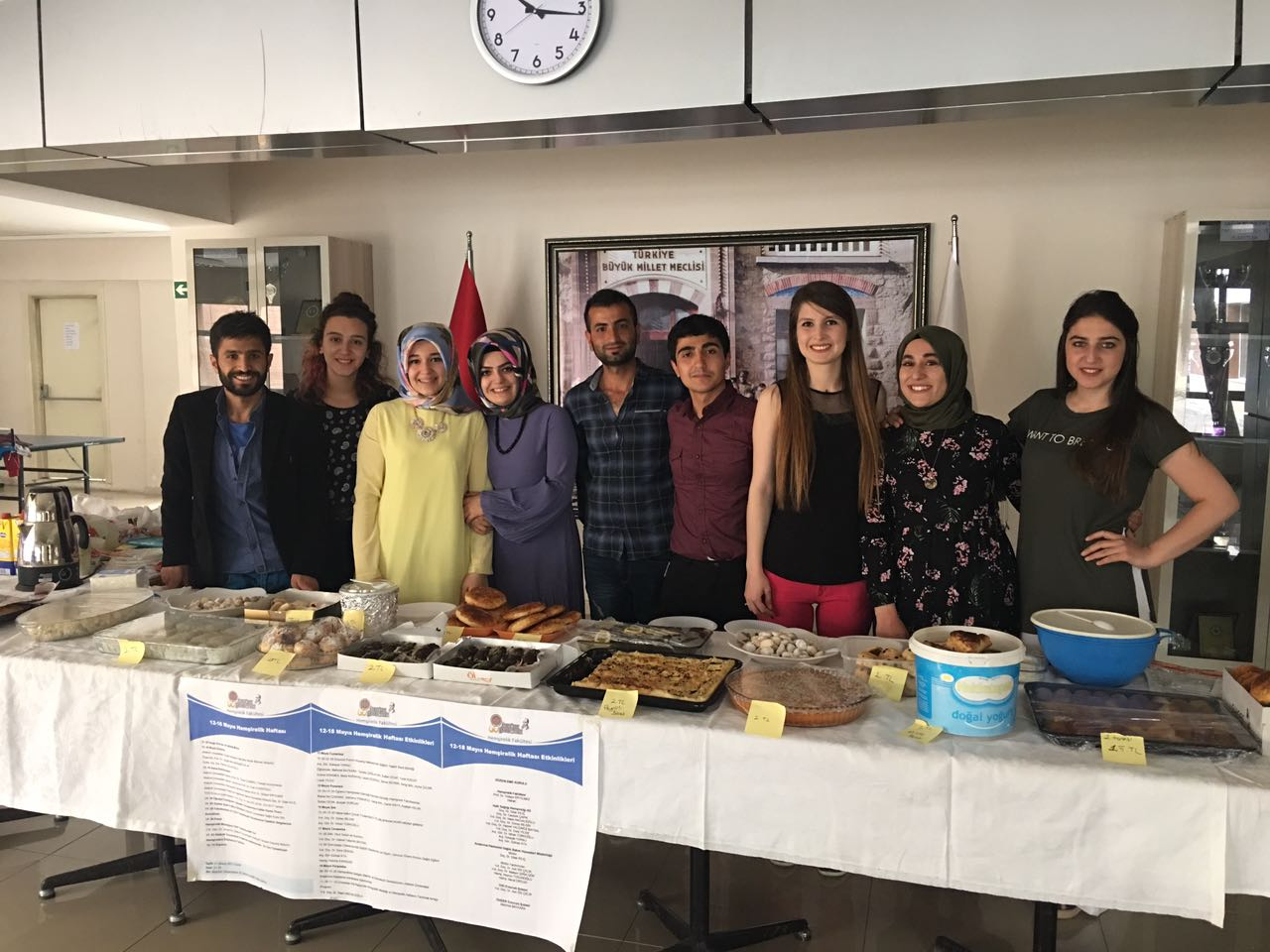 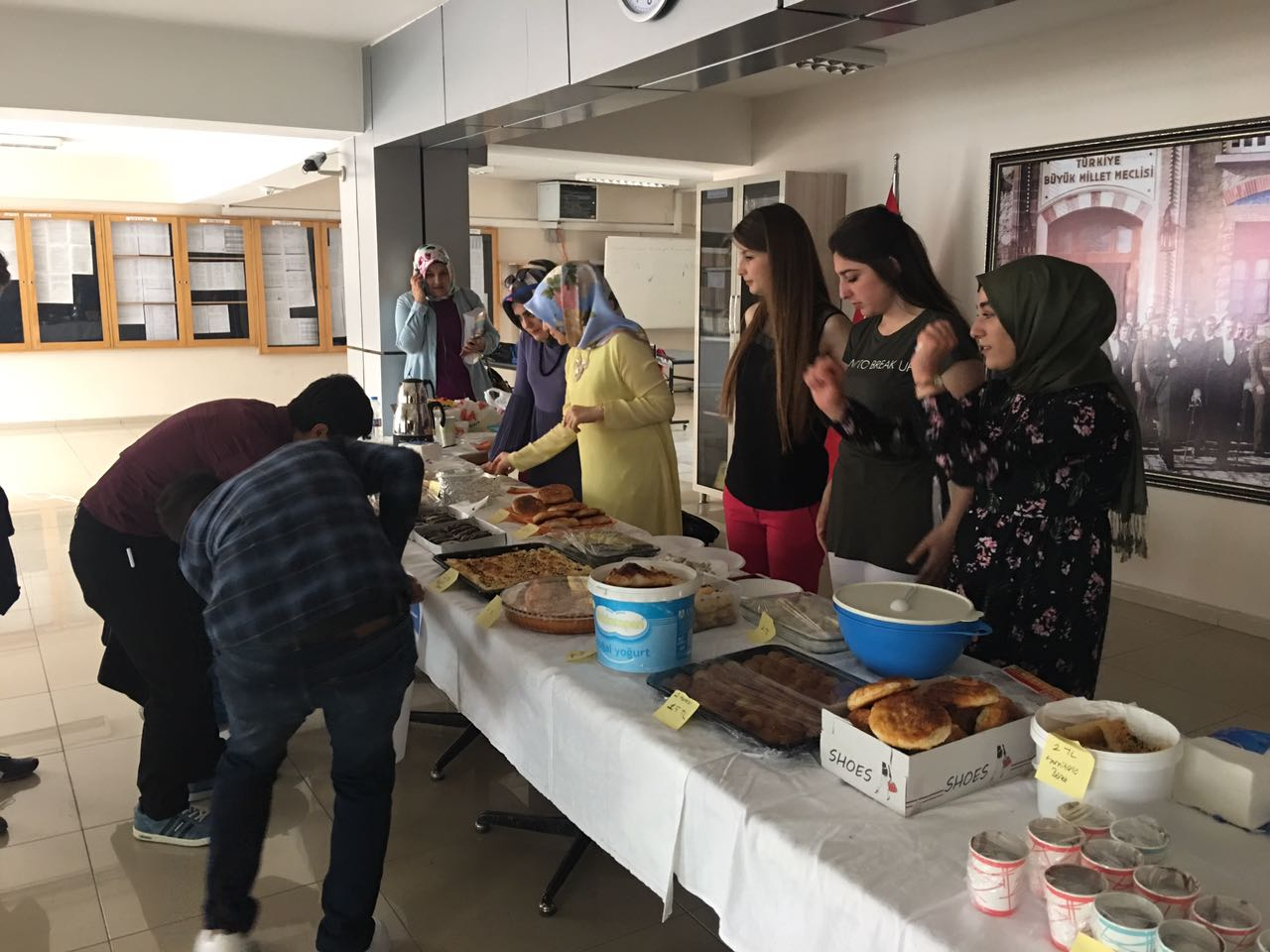 SOSYAL ETKİNLİK ADITARİHİ VE SAATİETKİNLİĞİ YAPAN AD. YADA BÖLÜM- KURUMETKİNLİKTE YER ALAN KİŞİLER (PROJE EKİBİ)Öğrenci Hemşireleri Derneği Kermes Etkinliği (Hemşirelik Fakültesinde)15 Mayıs Pazartesi10: 00-15: 00DekanlıkRabia Nur ÇAKMAK, Sabianur PAMUKCU, Sevgi BAL, Ceren KAYA, Ayşegül ASLAN, Sultan OCAK, Burçak GÜRCAN